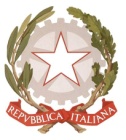 MINISTERO DELL’ISTRUZIONEUFFICIO SCOLASTICO REGIONALE PER IL LAZIO LICEO SCIENTIFICO STATALE“TALETE”Via Camozzi, 2 - 00195 ROMA  Tel. 06121124305 - Fax 06 67663879 - Distretto 25  Codice Meccanografico RMPS48000T -    C.F.:97021010588  e mail: rmps48000t@istruzione.it – pec rmps48000t@pec.istruzione.itwww.liceotalete.edu.it – CUU :UFD26U - Roma, 21.01.2020							Ai docenti									Agli alunni									Ai Genitori									Alla DSGA Sig.ra P. Leoni									Al personale ATA									Sito webCIRCOLARE n.271Oggetto: Proiezione del film: “1938 Diversi”Lunedì 27 gennaio 2020, in occasione della Giornata della memoria , gli studenti di alcune classi del triennio assisteranno alla proiezione del film: “1938 Diversi” , diretto da Giorgio Treves.Le classi usciranno da scuola alle 11.15, dopo aver fatto tre ore di lezione e con i docenti accompagnatori raggiungeranno il cinema Giulio Cesare. La proiezione durerà dalle 12 alle 13. Il costo del biglietto è di 4 euro e 50 per alunno.Il docente accompagnatore dovrà occuparsi di raccogliere le autorizzazioni e le quote degli studenti, informare il consiglio di classe e accompagnare i ragazzi al cinema. Al termine della proiezione, gli studenti torneranno a casa con mezzi propri.CLASSE DOCENTE ACCOMPAGNATORE3 B NOTARO3 E NUCCETELLI4 D GUJ4 F DI GAETANO4 G DI DEDDA5 E TUFANI5 F MANNELLALe referentiAdonella Ficarra - Caterina Lucarini									Il Dirigente scolastico								          Prof.  Alberto Cataneo							        (Firma autografa sostituita a mezzo stampa                                                                                                                ai sensi dell’at. 3 comma 2 del d.lgs. n. 39/1993)